IEEE P802.11
Wireless LANsRevision historyDefinitionsAbbreviations and acronymsWUR Physical LayerGeneralThis section describes the functional blocks in the physical layer.A 20MHz non-HT preamble is prepended in any WUR PPDU, including L-STF, L-LTF and L-SIG fields. A 20MHz OFDM symbol, with tone spacing 312.5 KHz and BPSK, and of duration 4 us, is present immediately after the L-SIG field and right before the narrow band portion of any WUR PPDU.[Motion, May 2017, See ]WUR PreambleWUR PayloadUse OOK for modulation of the payload portion of the wake-up packet. The Preamble design is TBD. The operation in DFS channels is TBD. [Motion 1, March 2017, see ]The OOK waveform of wake-up packet is generated by populating TBD number of 802.11 OFDM subcarriersThe WUR preamble part is TBDThe operation in DFS channel is TBD[Motion 1, March 2017, see]Use Manchester Coding in the WUR PHY DesignThe structure of the OFDM symbol and the data rate is TBDThe Preamble design is TBD[Motion, May 2017, see]IEEE 802.11ba supports multiple data rates for the payload part of the wake-up packet [Motion 1, May 2017, see ]Manchester code shall be used for all of the data rates for the payload part of the wake-up packet [Motion 2, May 2017, see ]WUR MACGeneralThis section describes general MAC functional blocks.IEEE 802.11ba shall provide mechanisms to enable re-discovery of WUR stations by AP. [Motion, March 2017, see]WUR NegotiationDefine WUR Action frame to enable WUR negotiationNote that WUR Action frame is sent through primary connectivity radio[Motion 1, March 2017, see]WURx ScheduleSTA can have Duty cycle mode for wake-up receiver (WURx) [Motion 2, March 2017, see]The period of the WUR duty cycle as shown below is a multiple of a basic unit. The basic unit is indicated by the AP. The on duration in each period for WUR duty cycle as shown below is larger than or equal to a minimum wake-up duration. The minimum wake-up duration is indicated by the AP.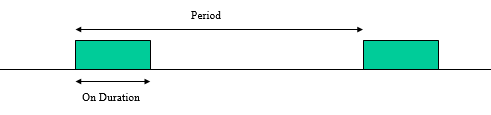 [Motion 1 and 2, May 2017, see ] AP decides the starting point for one WUR duty cycle schedule. How to indicate the starting point is TBD. [Motion 3, May 2017, see ]WUR BeaconDefine a WUR Beacon frame which can be transmitted periodicallyThe WUR Beacon is transmitted to WURs.[Motion 4, March 2017, see]WUR Beacon interval can be indicated in WUR Mode elementNote that WUR mode element is sent through primary connectivity radio[Motion 2, March 2017, see]Define a synchronization mechanism to solve the timing mismatch problems associated with WUR duty cycle mode. [Motion 1, March 2017, see]The WUR beacon frame may carry partial TSF for synchronization.  The number of bits of the partial TSF is TBD. [Motion, May 2017, see ]WUR ModeWUR mode signaling shall be defined for the WUR STA to enter the WUR modeExplicit or implicit signaling is TBDIf signaling is explicit, WUR mode signaling is done on the Primary connectivity radio Wake-up operating parameter may be notified in WUR mode signalingDetailed parameters are TBD[Motion, May 2017, see ]Wake-up OperationGeneralA STA shall not transmit WUR signal if the primary connectivity radio of the STA is turned off. [Motion 2, March 2017, see]The AP can send a Trigger Frame in 11ax to solicit response frames from one or more STAs after sending a wake-up packet to the STA(s). [Motion 3, March 2017, see]Channel AccessUse EDCA to send wake-up packetsThe EDCA parameter set for wake-up packets is TBD[Motion 5, March 2017, see]An AP reuses existing 4 ACs and corresponding EDCA parameters to transmit WUR signalNote that WUR signal includes unicast wake-up packet, multicast wake-up packet, and WUR Beacon[Motion 1, May 2017, see ] An AP may use any AC for sending a multicast wake-up packet. An AP may use any AC for sending a WUR Beacon.[Motion 2, May 2017, see ]An AP may use any AC for sending a unicast wake-up packet to a STA if the AP does not have pending buffered frame to the STA.[Motion 3, May 2017, see ]After an AP sends a WUR signal using EDCAF of a particular AC, the AP shall not update CW and retry count of the AC. After identifying failure for a unicast wake-up packet that is sent using EDCAF of a particular AC, AP shall not update CW and retry count of the AC.[Motion 4, May 2017, see ]Unicast Wake-up OperationAfter AP sends a unicast wake-up packet to a STA, AP waits for a timeout intervalIf AP receives any transmission from the STA within the timeout interval, then the wake-up packet transmission is successfulOtherwise, the wake-up packet transmission fails, and AP may retransmit the wake-up packet to the STA[Motion 3, March 2017, see]A STA should send a response frame to the AP using primary connectivity radio after receiving a unicast wake-up packet. [Motion 1, March 2017, see]Multicast Wake-up OperationIEEE 802.11ba spec shall define a mechanism to wake up multiple WUR mode STAs (e.g., multi-user wake-up frame). [Motion 2, March 2017, see]After the transmission of broadcast wake-up frame, the AP can transmit broadcast/multicast frames through primary connectivity radio after the preparation period. [Motion 3, March 2017, see]WUR Frame formatsThe identifier of transmitter and/or receiver in a wake-up frame shall not be the MAC address. [Motion 1, March 2017, see]Specification Framework for TGbaSpecification Framework for TGbaSpecification Framework for TGbaSpecification Framework for TGbaSpecification Framework for TGbaDate:  2017-05-30Date:  2017-05-30Date:  2017-05-30Date:  2017-05-30Date:  2017-05-30Author(s):Author(s):Author(s):Author(s):Author(s):NameAffiliationAddressPhoneemailPo-Kai HuangIntel2200 Mission College Blvd, Santa Clara, CA 95054+1-765-418-6733po-kai.huang@intel.comRevisionDateChanges0April 10, 2017Added motioned text agreed in March IEEE F2F 1May 30, 2017Added motioned text agreed in May IEEE F2F AC   access categoryCWcontention windowEDCAenhanced distributed channel accessEDCAFenhanced distributed channel access functionDFSdynamic frequency selectionOFDMorthogonal frequency division multiplexingOOKon-off keyingTSFtiming synchronization functionWURwake-up radioWURxwake-up receiver